royaume du Maroc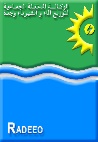 Régie autonome Intercommunale de distribution d’eau et d’électricité d’OujdaMAITRISE D’OUVRAGE DELEGUE POUR LA COMMUNE RURALE DE TAFERSITAvis d'appel d'offres ouvert national n° 11/A/2024Le 25 Avril 2024 à 09 heures 30 min, il sera procédé, dans les bureaux de la R.A.D.E.E.O, sis à Hay Al Hikma, Avenue Houria Oujda à l'ouverture des plis relatifs à l’appel d'offres ouvert national, au rabais ou à majoration n°11/A/2024, pour les travaux de réalisation du réseau d’assainissement liquide du centre TAFERSIT relevant de la commune rurale de TAFERSIT – province de DRIOUCH : réseau in site partie 3.Le dossier d'appel d'offres doit être téléchargé à partir du portail des marchés publics accessible à l’adresse : www.marchespublics.gov.ma.L'estimation des coûts des prestations établie par le maître d'ouvrage est fixée à la somme de : 2 163 360,00 (Deux Millions Cent Soixante-Trois Mille Trois Cent Soixante Dirhams).Le cautionnement provisoire est fixé à la somme de :  43 000,00 (Quarante Trois Mille Dirhams).Le contenu, la présentation ainsi que le dépôt des dossiers des concurrents doivent être conformes aux dispositions des articles 30 à 34 du décret relatif aux marchés publics.Les concurrents doivent déposer leurs dossiers par voie électronique dans le portail des marchés publics accessible à l'adresse www.marchespublics.gov.ma.Les pièces justificatives à fournir sont celles prévues par l'article n°14 du règlement de consultation.